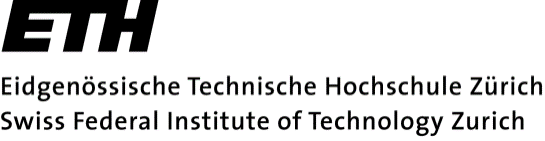 Participation Agreement(A signed copy is handed out to the participant)Date and test location:	……………………………………………………………………………………..Participant (full name):	……………………………………………………………………………………..Developer (full name): 	……………………………………………………………………………………..Responsible professorship:	Name of responsible professorshipContact: 	Address, phone, email of developerWhat is investigated and how?Describe the objective of the tests and what the participant is supposed to do in an easy language.What data is collected from me and how is it used?Describe what physiological, demographic, or other data will be collected and explain their purpose. Indicate who analyses the data and in what form it will be stored (ideally anonymous).What are my rights during participation?  Possible text: Your participation in this study is voluntary. You may withdraw your participation at any time without specifying reasons and without any disadvantages.With this agreement I, the participant, confirm that:I have been informed about the aims, procedure and possible risks of the planned prototype test or technical evaluation (“test”).If applicable: I acknowledge that the prototype is not certified by Swissmedics.I voluntarily agree to participate in the test and I know that I can stop participating at any time without giving reasons.I have been informed that participation in the test happens at my own risk.I consent that my data be used as described above.I, the participant, grant permission to ETH Zurich to use audiovisual recordings made during the test for the following purpose (mark one only): 	For internal analysis and documentation  	For internal analysis and documentation + external communication after anonymization 	For internal analysis and documentation + external communication as recorded This agreement shall under no circumstances be used to consent participants to undertakings that are subject to approval by a Kantonale Ethikkomission or the ETH Zurich Ethics Commission.…………………………………………………………………………	………………………………………………………………………Date, signature PARTICIPANT	Date, signature DEVELOPER